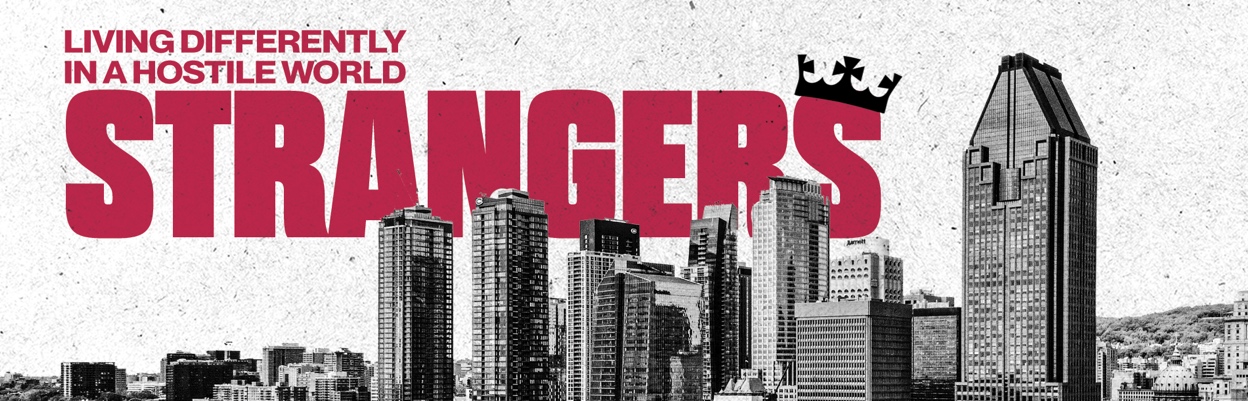 LESSON 181 John 2:15-271.  Given what you took away from the commands in 1 John 2:1-14, what did you find difficult and what came more easily in loving your brothers and sisters this week?2.  Consider the sober warnings John gives in 1 John 2:15-27. What are the warnings and what damage or disruption in your relationship with God is at stake? 3.  In V15-16:	a) What does John mean by “the world”? See 1 John 5:19.b) What does it look like to “love the things of the world”?  Discuss the ways the world appeals to the lust of our flesh, lust of our eyes, and our pride of life.4.  a) In contrast to loving the things of the world, what do these Scriptures say to desire instead?Psalm 27:4Matthew 6:25-331 John 2:17b) In what ways do you wrestle with loving the world or things in the world?5.	Read 1 John 2:18-19.  a) How can we tell it’s the last hour? Keep in mind that New Testament writers viewed the whole period beginning with Jesus’ first coming until He returns as the “last days.”  b) What do you learn about the many antichrists and their beliefs from V19, 22, and 1 John 4:3?  6. What does John mean by anointing in 1 John 2:20, 27? What are the benefits and blessings of having Christ’s anointing? See 2 Corinthians 1:21-22.7.  Some people say they believe in God, but not in Jesus Christ. What does John say about that position in 1 John 2:21-23?8.  What does John see happening in the early church and what is the remedy from V24-27? How does this ring true for you and your loved ones right now?9. LIVING AS STRANGERS: REMAINING IN HIMJohn’s final words to Jesus’ anointed followers in this section are “remain in Him” (V27).   What do the following verses teach you about remaining in Him? Reflect on how you will intentionally invest in your unity with the Father and the Son.John 8:31John 15:4-10Romans 12:2Ephesians 3:16-19NAME                                                                          PRAYER REQUEST